Technische Universität BraunschweigInstitut für GeschichtswissenschaftName des DozentenName des SeminarsModulSoSe/WS 20xx/xx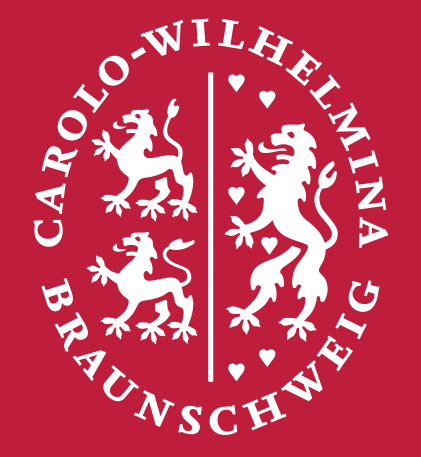 HausarbeitstitelVorname NameStraße HausnummerPLZ WohnortTelefonnummerE-Mail-AdresseStudienfächer:1. Studienfach, 2. Studienfach, ggf. 3. StudienfachX. SemesterMatrikelnummer